OBRAZAC 2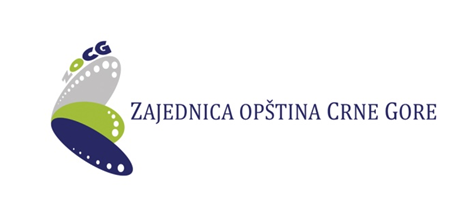 Broj: 07-65/19Podgorica, 22.11.2019.godineNa osnovu člana 30  Zakona o javnim nabavkama („Službeni list CG“, br. 42/11, 57/14, 28/15 i 42/17) i člana 8 Pravilnika o postupku nabavki male vrijednosti Zajednice opština Crne Gore, Zajednica opština dostavljaZAHTJEV ZA DOSTAVLJANJE PONUDAZA NABAVKU KANCELARIJSKOG NAMJEŠTAJA I OPREME ZA POTREBE OPREMANJA CENTRA ZA OBUKUI Podaci o naručiocu II  Predmet nabavke: robeIII Opis predmeta nabavke: Predmet nabavke je nabavka kancelarijskog namještaja i opreme za potrebe opremanja Centra za obuku i obuhvata:39130000-2 Kancelarijski namještaj30191000-4 Kancelarijska oprema osim namještajaIV Procijenjena vrijednost nabavke:Procijenjena vrijednost nabavke sa uračunatim PDV-om iznosi 12.500,00 €.V Obavezni usloviU postupku javne nabavke može da učestvuje samo ponuđač koji: 1) je upisan u registar kod organa nadležnog za registraciju privrednih subjekata; 2) je uredno izvršio sve obaveze po osnovu poreza i doprinosa u skladu sa zakonom, odnosno propisima države u kojoj ima sjedište; 3) dokaže da on odnosno njegov zakonski zastupnik nije pravosnažno osuđivan za neko od krivičnih djela organizovanog kriminala sa elementima korupcije, pranja novca i prevare.* Ispunjenost obaveznih uslova, ponuđač dokazuje pisanom izjavom datom pod punom moralnom, materijalnom i krivičnom odgovornošću, na obrascu koji je sastavni dio obrasca ponude. VI Fakultativni usloviStručno-tehnička i kadrovska osposobljenostIspunjenost uslova stručno - tehničke i kadrovske osposobljenosti u postupku javne nabavke roba dokazuje se dostavljanjem sljedecih dokaza: liste glavnih isporuka izvršenih u poslednje dvije godine sa vrijednostima, datumima i primaocima, uz dostavljanje potvrda o izvršenih isporuka izdatih  od kupca, ili ukoliko se potvrde ne mogu obezbijediti, iz razloga koji nijesu izazvani krivicom ponuđača, samo izjava ponuđača o izvršenim isporukama sa navođenjem razloga iz kojih se ne mogu dostaviti potvrde; izjave o angažovanom tehničkom osoblju i drugim stručnjacima i načinu njihovog angažovanja i osiguranju odgovarajućih radnih uslova; uzoraka, opisa i kataloga robe ili fotografija koje su predmet isporuke, sa paletama boja, a čiju je vjerodostojnost ponuđač obavezan potvrditi;  drugih uvjerenja, sertifikata (potvrda) koji su izdati od organa ili tijela za ocjenu usaglašenosti čija je kompetentnost priznata, a kojima se jasno utvrđenim refernetnim navođenjem odgovrajućih specifikacija ili standarda potvrđuje podobnost roba:VII  Tehničke karakteristike ili specifikacije predmeta nabavkeNapomena: U cijenu su uračunati troškovi prevoza i montaže namještaja.VIII Način i rok plaćanjaNačin plaćanja je virmanski, a plaćanje se vrši u roku od 5 dana nakon primopredaje robe.IX Rok isporuke robe:Rok isporuke robe je 20 dana od dana od dana zaključenja ugovora o nabavci namještaja.X Kriterijum za izbor najpovoljnije ponude:najniža ponuđena cijena  						broj bodova 	  100	XI  Rok i način dostavljanja ponudaPonude se predaju radnim danima od 08:00 do 14:00 sati, zaključno sa 03.10.2019.godine do 10 sati.Ponude se mogu predati:neposrednom predajom na arhivi naručioca na adresi ul.  Avda Međedovića 138, Podgorica.preporučenom pošiljkom sa povratnicom na adresi ul. Avda Međedovića 138,                        81000 Podgorica.elektronskim putem na meil adresu uom@t-com.me.XII Rok za donošenje obavještenja o ishodu postupkaRok za dostavljanje obavještenja ponuđačima o ishodu postupka je osam dana od isteka roka za podnošenje ponuda.XIII Druge informacijeSlužbenik za javne nabavke 		Generalni sekretar           Ivana Nedović 		     Refik Bojadžić_______________________________	                M.P.                                  ___________________________OBRAZAC 3P O N U D A             (naziv ponuđača)		podnosi               (naziv naručioca) 		P O N U D U__________________________________________________________ (opis predmeta nabavke)Podaci o podnosiocu ponude:FINANSIJSKI DIO PONUDEUslovi ponude:Ovlašćeno lice ponuđača  ___________________________(ime, prezime i funkcija)___________________________(svojeručni potpis)M.P.Memorandum ponuđača U skladu sa odredbama Zakona o javnim nabavkama Crne Gore („Sl.list CG“ br. 42/11, 57/14, 28/15 i 42/17), dajem sledeću:I Z J A V UPod punom moralnom, materijalnom i krivičnom odgovornošću izjavljujem da     ______(naziv ponuđača)	, sa sjedištem/adresom u u potpunosti ispunjava uslove iz člana 65 Zakona o javnim nabavkama Crne Gore.Ova izjava je sastavni dio ponude. Potpis ovlašćenog lica ____________________________________ Datum i mjesto potpisivanja ___________________________________ DOKAZI O ISPUNJAVANJU USLOVA STRUČNO-TEHNIČKE I KADROVSKE OSPOSOBLJENOSTIDostaviti    listu glavnih isporuka izvršenih u poslednje dvije godine sa vrijenostima, datumima i primaocima, uz dostavljanje potvrda o izvršenih isporuka izdatih  od kupca, ili ukoliko se potvrde ne mogu obzbijediti, iz razloga koji nijesu izazvani krivicom ponuđača, samo izjava ponuđača o izvršenim isporukama sa navođenjem razloga iz kojih se ne mogu dostaviti potvrde; izjave o angažovanom tehničkom osoblju i drugim stručnjacima i načinu njihovog angažovanja i osiguranju odgovarajućih radnih uslova;  opis i katalog robe ili fotografije koje su predmet isporuke, sa paletom boja, uz potvrdu vjerodostojnosti koju potpisuje ponuđač; druga uvjerenja, sertifikate (potvrde) koji su izdati od organa ili tijela za ocjenu usaglašenosti čija je kompetentnost priznata, a kojima se jasno utvrđenim refernetnim navođenjem odgovrajućih specifikacija ili standarda potvrđuje podobnost roba:LISTA GLAVNIH ISPORUKA ROBA U POSLJEDNJE DVIJE GODINESastavni dio Liste glavnih isporuka roba u posljednje dvije godine su  potvrde o izvršenim isporukama izdatim od kupaca ili ukoliko se potvrde ne mogu obezbijediti iz razloga koji nijesu izazvani krivicom ponuđača, samo izjava ponuđača o izvršenim isporukama sa navođenjem razloga iz kojih ne mogu dostaviti potvrde. Naručilac može da provjeri istinitost podataka navedenih u potvrdi odnosno izjavi.Ovlašćeno lice ponuđača  ___________________________(ime, prezime i funkcija)___________________________(svojeručni potpis)						M.P.DOSTAVITI UZORAK, OPIS, ODNOSNO FOTOGRAFIJU ROBA KOJE SU PREDMET ISPORUKE,  ČIJU JE VJERODOSTOJNOST PONUĐAČ OBAVEZAN POTVRDITINNaručilac:ZZajednica opština Crne GoreLLice za davanje informacija:IIIvana NedovićAAdresa: ul. Avda Međedovića  138pPoštanski broj: 81 000SjSjedište: PodgoricaPPIB: 02018772TTelefon: 020 675 244ffFaks:020 675 244EElektronska adresa:ivivana.nedovic@uom.co.meIIInternet stranica: www.uom.meSertifikati i atesti  iz Tehničkih karakteristika ili specifikacija predmeta nabavke:atesti na nezapaljivost (atesti MEST EN 1021-1 i MEST EN 1021-2) za stavke 1 i 2 tehničke specifikacije sertifikat  MEST EN 527-2 i MEST EN 527-3 za stavku 3,4 i 5 tehničke specifikacijeR.B.Opis predmeta nabavke, odnosno dijela predmetaNabavkeBitne karakteristike predmeta nabavke u pogledu kvaliteta, performansi i/ili dimenzijaJedinica mjereKoličina1Konferencijska stolica visokaMetalna konstrukcija na sanke sa integrisanim rukonaslonima izrađena od niklovanih cijevi kružnog poprečnog presjeka. Na rukonaslonima kao zaštita nalaze se PVC pločice u crnoj boji. Spoljašnja leđa su od plastike u crnoj boji i vidljiva su. Završna obrada sjedišta i naslona je štof sa atestom na nezapaljivost (atesti  MEST EN 1021-1 i  MEST EN 1021-2 sa sljedećim karakretistikama: 100% poliester, težina 210g/m2 sa mogućnošću odstupanja ±2%, otpornost na habanje 100.000 ciklusa, u boji po izboru naručioca iz palete ponuđača.kom542Radna stolica PVC baza sa pet kraka prečnika 70cm sa točkićima prečnika 6.5cm. Rukonasloni podesivi po visini i po širini sa poliuretanskim završnim slojem na dijelu gdje se oslanjaju ruke. Naslon je visok, u crnoj mreži, nezavisno od sjedišta podesiv je po visini i sa nezavisno podesivom lumbalnom podrškom na naslonu. Uzglavlje je odvojeni element i takođe se podešava. Na naslonu sa leđne strane montirana je vješalica za odlaganje odjeće. Sjedište stolice je od livenog sunđera sa tapacirom kao završnom obradom. Mehanizam na stolici je sinhroni i omogućava podešavanje nagiba naslona u više položaja. Gasni lift reguliše visinu sjedišta stolice. Završna obrada sjedišta i uzglavlja je štof sa atestom na nezapaljivost (atesti  MEST EN 1021-1i  MEST EN 1021-2    sa sljedećim karakretistikama: 100% poliester, težina 280g/m2 sa mogućnošću odstupanja ±2%, otpornost na habanje 100.000 ciklusa, u boji po izboru naručioca iz palete ponuđača.kom23Radni sto 120x60Metalne noge oblika stola "T" od aluminijuma praškasto bojene u sivu  boju. Sa spoljne strane nogu nalazi se vertikalni poklopac koji se skida za pristup instalacijama koje se mogu provući kroz konstrukciju noge. Noge spaja teleskopska greda koja se može razvući od 120-160cm i kroz koju se takođe mogu provlačiti instalacije. Ploča stola izrađena je od univera debljine 25mm, presvučena melaminskom folijom u dekoru po izboru naručioca iz palete ponuđača. Ploča je kantovana ABS kantom. Na ploči stola nalaze se rozetne u sivoj  boji za provlačenje kablova do radne površine stola. Sto  posjeduje sertifikate  MEST EN 527-2  i MEST EN 527-3kom184Radni sto 160x80Metalne noge oblika stola "T" od aluminijuma praškasto bojene u sivu  boju. Sa spoljne strane nogu nalazi se vertikalni poklopac koji se skida za pristup instalacijama koje se mogu provući kroz konstrukciju noge. Noge spaja teleskopska greda koja se može razvući od 120-160cm i kroz koju se takođe mogu provlačiti instalacije. Ploča stola izrađena je od univera debljine 25mm, presvučena melaminskom folijom u dekoru po izboru naručioca iz palete ponuđača. Ploča je kantovana ABS kantom. Na ploči stola nalaze se rozetne u sivoj  boji za provlačenje kablova do radne površine stola. Sto  posjeduje sertifikate  MEST EN 527-2 i MEST EN 527-3kom25Radni sto 180x60Metalne noge oblika stola "T" od aluminijuma praškasto bojene u sivu  boju. Sa spoljne strane nogu nalazi se vertikalni poklopac koji se skida za pristup instalacijama koje se mogu provući kroz konstrukciju noge. Noge spaja teleskopska greda koja se može razvući od 120-160cm i kroz koju se takođe mogu provlačiti instalacije. Ploča stola izrađena je od univera debljine 25mm, presvučena melaminskom folijom u dekoru po izboru naručioca iz palete ponuđača. Ploča je kantovana ABS kantom. Na ploči stola nalaze se rozetne u sivoj  boji za provlačenje kablova do radne površine stola. Sto  posjeduje sertifikate MEST EN 527-2 i MEST EN 527-3kom16Plakar 95x40Korpus od univera debljine 18mm, leđa od univera debljine 18mm, police debljine 25mm. Dva krila na zaključavanje. Ormar je montažno-demontažni, sklapan pomoću ekscentar veze, dekoru  po izboru naručioca iz palete ponuđačakom17Garderober 95x41Korpus od univera debljine 18mm, bez leđa, police debljine 25mm. Ormar je montažno-demontažni, sklapan pomoću ekscentar veze, dekoru  po izboru naručioca iz palete ponuđača. Unutrašnjost: jedna polica u gornjem dijelu i šipka za vjesalice ispodkom18Plakar 94x60Korpus od univera debljine 18mm, leđa od univera debljine 18mm, police debljine 25mm. Dva krila na zaključavanje. Ormar je montažno-demontažni, sklapan pomoću ekscentar veze, dekoru  po izboru naručioca iz palete ponuđača.kom19Plakar 94x35Korpus od univera debljine 18mm, leđa od univera debljine 18mm, police debljine 25mm. Dva krila na zaključavanje. Ormar je montažno-demontažni, sklapan pomoću ekscentar veze, dekoru  po izboru naručioca iz palete ponuđača.kom110Pult 164.5x30, sa pločom čiji dio se moze podizati i spuštatiMaterijal: univer debljine 25mm a  Boja pulta  po  izboru naručioca iz palete ponuđača.kom111Elementi kuhinjeL 1.50cmRađena od univera debljine 18mm u dekoru po izboru naručioca  iz palete ponuđača. Kuhinja posjeduje viseće elemente, samostojeći frižider (zapremine cca 250 litara), ugradnu mašinu za suđe za 12 osoba, ugradnu ploču sa dvije ringle, sudoperu  i česmu sa termostatom za toplu vodu.kom112Kanta za smećeOkrugla, izrađena od metalne mreže, sivo ili crno bojenekom5Ponuđač čija je ponuda izabrana kao najpovoljnija dužan je da izvrši isporuku i montažu robe u propisanom roku i preda u prostorijama Naručioca na adresi ul. Mitra Bakića 142, Podgorica.Sa izabranim ponuđačem će se zaključiti Ugovor o nabavci namještaja i opreme.Naziv i sjedište ponuđačaPIBBroj računa i naziv banke ponuđačaAdresaTelefonFaksElektronska adresaLice/a ovlašćeno/a za potpisivanje  finansijskog dijela ponude i dokumenata u ponudi(Ime, prezime i funkcija)r.b.opis predmetabitne karakteristike ponuđenog predmeta nabavkejedinica mjerekoličinajedinična cijena bez pdv-aukupan iznos bez pdv-apdvukupan iznos sapdv-om123...Ukupno bez PDV-aUkupno bez PDV-aUkupno bez PDV-aUkupno bez PDV-aUkupno bez PDV-aPDVPDVPDVPDVPDVUkupan iznos sa PDV-om:Ukupan iznos sa PDV-om:Ukupan iznos sa PDV-om:Ukupan iznos sa PDV-om:Ukupan iznos sa PDV-om:Rok isporukeMjesto isporukeNačin plaćanjaRok plaćanja........Sertifikati i atesti  iz Tehničkih karakteristika ili specifikacija predmeta nabavke:atesti na nezapaljivost (atesti MEST EN 1021-1 i MEST EN 1021-2) za stavke 1 i 2 tehničke specifikacije sertifikat  MEST EN 527-2 i MEST EN 527-3 za stavku 3,4 i 5 tehničke specifikacije.Redni brojPrimalac(kupac)Broj i datum zaključenja ugovoraGodina realizacije ugovoraVrijednost ugovora(€)Kontakt osoba primaoca(kupca)123...IZJAVAO ANGAŽOVANOM TEHNIČKOM OSOBLJU I DRUGIM STRUČNJACIMA I NAČINU NJIHOVOG ANGAŽOVANJA I OSIGURANJU ODGOVARAJUĆIH RADNIH USLOVAOvlašćeno lice ponuđača _______________________________, (ime i prezime i radno mjesto)Izjavljujeda će ponuđač/član zajedničke ponude ____________________ za blagovremenu, efikasnu i kvalitetnu realizaciju ugovora o javnoj nabavci roba, u skladu sa uslovima predviđenim tenderskom dokumentacijom, angažovati potrebno tehničko osoblje i druge stručnjake i da će za njihovo angažovanje osigurati odgovarajuće radne uslove navedene u tabeli koja slijedi. Sastavni dio ove izjave su dokazi o načinu angažovanja lica koja su navedena u tabeli (kopija radne knjižice, kopija prijave o osiguranju i dr.) koji se mogu provjeriti kod nadležnog organa, odnosno organizacije.Ovlašćeno lice ponuđača  ___________________________(ime, prezime i funkcija)___________________________(svojeručni potpis)						M.P. Dostaviti:uzorke, opis i katalog robe ili fotografije koje su predmet isporuke, sa paletama boja, a čiju je vjerodostojnost ponuđač obavezan potvrditi.